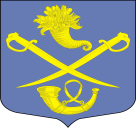 РОССИЙСКАЯ ФЕДЕРАЦИЯАДМИНИСТРАЦИЯ МУНИЦИПАЛЬНОГО ОБРАЗОВАНИЯБУДОГОЩСКОЕ ГОРОДСКОЕ ПОСЕЛЕНИЕКИРИШСКОГО МУНИЦИПАЛЬНОГО РАЙОНАЛЕНИНГРАДСКОЙ ОБЛАСТИПОСТАНОВЛЕНИЕ от 23.10.2019 года № 382«Об утверждении Порядка проведения мониторинга состояния системы теплоснабжения муниципального образования Будогощское городское поселение Киришского муниципальногорайона Ленинградской области»В соответствии со статьей 6 Федерального закона от 27 июля 2010 г. № 190-ФЗ «О теплоснабжении», приказом Министерства энергетики Российской Федерации от 12 марта 2013 г. №103 «Об утверждении правил оценки готовности к отопительному периоду», Устава муниципального образования Будогощское городское поселение Киришского муниципального района Ленинградской области», ПОСТАНОВЛЯЮ: 1. Утвердить Порядок проведения мониторинга состояния системы теплоснабжения муниципального образования Будогощского городского поселения, согласно приложения. 2. Опубликовать постановление в газете «Будогощский Вестник» и разместить на официальном сайте поселения.3.Постановление вступает в силу после его официального опубликования.4.Контроль над исполнением настоящего постановления оставляю за собой. И.о. главы администрации                                                               И.Е. РезинкинПриложение к постановлению от   23.10.2019 г.№ 382ПОРЯДОК ПРОВЕДЕНИЯ МОНИТАРИНГА СОСТОЯНИЯ СИСТЕМЫ ТЕПЛОСНАБЖЕНИЯ МУНИЦИПАЛЬНОГО ОБРАЗОВАНИЯ БУДОГОЩСКОЕ ГОРОДСКОЕ ПОСЕЛЕНИЕ КИРИШСКОГО МУНИЦИПАЛЬНОГО РАЙОНА ЛЕНИНГРАДСКОЙ ОБЛАСТИ 1. Общие положения1.1. Порядок проведения мониторинга состояния системы теплоснабжения МО муниципального образования Будогощское городское поселение Киришского муниципального района (далее - Порядок) разработан в соответствии с требованиями статьи 6 Федерального закона от 27 июля 2010 года №190-ФЗ «О теплоснабжении», Приказом Министерства энергетики Российской Федерации от 12 марта 2013 года №103 «Об утверждении правил оценки готовности к отопительному периоду». 1.2. Настоящий Порядок определяет механизм взаимодействия администрации Будогощское городское поселение, теплоснабжающих организаций при проведении мониторинга состояния системы теплоснабжения МО Будогощское городское поселение. 1.3. Система мониторинга состояния системы теплоснабжения - это комплексная система наблюдений, оценки и прогноза состояния источников тепловой энергии и тепловых сетей. 2. Основные цели системы мониторинга2.1. Основными целями системы мониторинга системы теплоснабжения являются: - контроль над состоянием и функционированием системы теплоснабжения; - повышение надежности и безопасности системы теплоснабжения; -снижение количества аварийных ремонтов и переход к планово-предупредительным ремонтам; - снижение затрат на проведение аварийно-восстановительных работ за счет реализации мероприятий по предупреждению, предотвращению, выявлению и ликвидации аварийных ситуаций. 3. Основные задачи системы мониторинга3.1. Основными задачами системы мониторинга являются: - сбор, обработка и анализ данных о состоянии объектов теплоснабжения МО Будогощское городское поселение, об аварийности на объектах теплоснабжения и проводимых на них ремонтных работах; - оптимизация процесса формирования планов проведения ремонтных работ на объектах теплоснабжения; - эффективное планирование выделения финансовых средств на содержание и проведение ремонтных работ на объектах теплоснабжения.4. Функционирование системы мониторинга4.1. Функционирование системы мониторинга осуществляется на муниципальном и объектовом уровнях. 4.2. На муниципальном уровне организационно-методическое руководство и координацию деятельности системы мониторинга осуществляет администрация Будогощское городское поселение. 4.3. На объектовом- уровне организационно-методическое руководство и координацию деятельности системы мониторинга осуществляют теплоснабжающие организации. 4.4. Система мониторинга включает в себя: - сбор и предоставление данных; - обработку и хранение данных; - анализ данных мониторинга. 5. Сбор, хранение и обработка данных5.1. Сбор данных организуется на бумажных и электронных носителях. 5.2. На объектовом уровне собирается следующая информация: 5.2.1. Реестр учета аварийных ситуаций, технологических отказов, возникающих на объектах теплоснабжения, с указанием наименования объекта, адреса объекта, причин, приведших к возникновению аварийной ситуации, мер, принятых по ликвидации аварийной ситуации, технологических отказов, а также при отключении потребителей от теплоснабжения - период отключения и перечень отключенных потребителей; 5.2.2. Данные о проведенных ремонтных (в т.ч. капитальных) работах на объектах теплоснабжения, исполнительная документация по проведенным ремонтным работам; 5.2.3. Данные о вводе в эксплуатацию законченного строительства, расширения, реконструкции, технического перевооружения объектов теплоснабжения. 5.3. На муниципальном уровне собирается следующая информация: 5.3.1. Данные о проведенных капитальных ремонтных работах на объектах теплоснабжения, исполнительная документация по проведенным капитальным ремонтным работам; 5.3.2. Данные о вводе в эксплуатацию законченного строительства, расширения, реконструкции, технического перевооружения объектов теплоснабжения. 6. Анализ данных мониторинга6.1. Система анализа данных мониторинга направлена на оптимизацию планов ремонта на основе выбора из объектов, имеющих повреждения, самых ненадежных, исходя из заданного объема финансирования.6.2. Анализ данных мониторинга на муниципальном уровне проводится специалистами администрации Будогощское городское поселение; на объектовом уровне – специалистами теплоснабжающей организаций. 6.3. Результаты мониторинга могут являться основанием для принятия решений о ремонте, модернизации, реконструкции или выводе из эксплуатации объектов теплоснабжения.